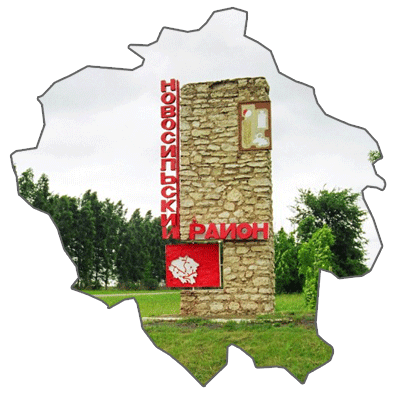 ИТОГОВЫЙ ОТЧЕТ Отдела общего образования, молодёжной политики и спорта администрации Новосильского района о результатах анализа состояния и перспектив развитиясистемы образования района за 2017 годг. Новосиль,  2018 г.СОДЕРЖАНИЕВводная часть                                                                                                       2Общая характеристика Новосильского района Орловской области             3Анализ состояния и перспектив развития системы образования Новосильского района                                                                                           6Общее образование 1. Сведения о развитии дошкольного образования                                          122.Сведения о развитии начального общего, основного общего, среднего общего образования                                                                                             15 Дополнительное образование3.Сведения о развитии дополнительного образования                                   29 4.Развитие физической культуры и спорта                                                        31Дополнительная информация о системе образования  5.Социализация детей                                                                                          32     6.Выводы и заключения                                                                                       33.Приоритетные направления деятельности и задачи на 2018 год  8.Показатели мониторинга системы образования                                            35Вводная частьИтоговый отчет о результатах анализа состояния и перспектив развития системы образования за 2017 год подготовлен в соответствии со ст. 97 Федерального Закона от 29 декабря 2012 года № 273-ФЗ «Об образовании в Российской Федерации», постановлением Правительства Российской Федерации от 5 августа 2013 года № 662 «Об осуществлении мониторинга системы образования», приказами Министерства образования и науки Российской Федерации от 22 сентября 2017 года № 955 «Об утверждении показателей мониторинга системы образования», от 27 августа 2014 года № 1146 «Об утверждении формы итогового отчета результатах анализа состояния и перспектив развития системы образования». Отчет включает в себя сведения о развитии дошкольного образования, начального общего образования, основного общего образования, среднего общего образования и дополнительного образования.Сведения, содержащиеся в отчете, являются открытыми, общедоступными и размещаются в сети «Интернет» на официальном сайте администрации Новосильского района в разделе «Экономика и социальная сфера» на странице отдела общего образования, молодёжной политики и спорта администрации Новосильского района Орловской области (www.novosil.ru), в соответствии с законодательством Российской Федерации. Отдел общего образования, молодежной политики и спорта администрации Новосильского района, при проведении мониторинга, в пределах своей компетенции, осуществляет сбор, обработку и анализ информации, установленной Федеральным законом "Об образовании в Российской Федерации", определяет состояние и тенденции функционирования и развития муниципальной системы образования, принимает управленческие решения по совершенствованию качества образования в районе. Формирование доступной и открытой образовательной среды района происходит в условиях реализации новой государственной образовательной политики. Для муниципальной системы образования Новосильского района Орловской области обеспечение качественного образования, его равной доступности для всех граждан является важнейшим стратегическим целевым ориентиром. Эффективное функционирование и развитие системы образования неразрывно связано с условиями социально-экономического развития и особенностями демографической ситуации в районе.Общая характеристика Новосильского районаАдминистративный центр Новосильского района – город Новосиль,  является одним из древнейших городов нашей России. Он расположен на высоком живописном берегу реки Зуши. Краеведы утверждают, что «Новосиль основан кочующими хазарами в 874 году (по христианскому календарю). Хазары основанный город назвали Итилем, а после его разорения он был назван «Новосилью». И только в 12 веке, в 1155 году в исторически достоверном источнике – летописи, мы находим первое упоминание об Итиле (Новосиле), связанное с пребыванием жены великого князя Киевского Юрия Долгорукова Ольги Гречанки, которая укрывалась в Итиле от постоянных набегов на Киев иноплеменников. Тот факт, что жена Великого князя Киевского избирает в 1155 году наш город как место своего убежища от врагов, свидетельствует, что Итиль в то время существовал, как довольно крупный к тому времени, укреплённый пункт и позволял княгине чувствовать себя в безопасности. Новосиль создан на землях Черниговского княжества и на протяжении многих веков являлся центром удельного Новосильского княжества. В 1246 году сыновья св. Михаила Черниговского разделили княжество на ряд самостоятельных уделов и третий сын, Симеон Михайлович, обосновавшись в Глухове и Новосиле, стал родоначальником князей Новосильских.  В XV веке Новосиль входит в состав Литвы. В течение полутора столетий был уездным центром Тульской губернии. С 1937 года вошёл в состав Орловской области. Город Новосиль издавна был купеческим, до сегодняшних дней сохранились дома купцов Синельникова, Ворогушина, Белевцева, Вента. До революции в г. Новосиль функционировали 4 училища: мужское, женское, частное и городское высшее начальное, гимназии, школы грамоты при церквях, в 1894 году в городе была открыта публичная библиотека. Издавна Новосильская земля славилась мастерами и рукодельцами: особенную известность получила Чернышенская игрушка. Во время Великой Отечественной войны район подвергся сильным разрушениям. Особенно ожесточённые бои шли на территории села Вяжи. Война унесла жизни более 5 тысяч Новосильцев. Пять человек удостоены звания Героя Советского Союза.Новосильский район образован в 1965 году. Современные границы Новосильского района установлены в 1989 году распоряжением Совета Министров РСФСР после отделения Корсаковского района. Новосильский район территориально расположен на северо-востоке Орловской области, входит в состав центральной части Среднерусской возвышенности. Граничит на севере и востоке с Тульской областью, а на юге, юго-западе и западе – с Верховским, Залегощенским, Мценским, Корсаковским и Новодеревеньковским районами Орловской области. На 1 января 2017 г. Новосильский район занимает в Орловской области 18 место по территории, его площадь составляет  778,3 км². В состав района входят 7 сельских и 1 городское поселение. Всего в районе насчитывается 80 населённых пунктов, из них 5 сельских населенных пунктов без населения. Административный центр – город Новосиль, находится в 12 км от железнодорожной станции п. Залегощь, до г. Орла 76 км. Расстояние до трассы М2 «Крым»-50 км. Новосильский район по численности населения занимает 22 место среди районов Орловской области. Численность постоянного населения в Новосильском  районе на 1 января 2017 года составляла 7527 человек, в том числе проживающих в городе - 3216 человек (42,7%), в сельской местности – 4311 человек (57,3%). В общей численности населения детско-юношеское население (5-18 лет) в отчетном году составляло -1166 человек. В общей численности молодежи до 30 лет –1203 человека. В 2017 году было заключено 35 браков,  что выше уровня прошлого года (2016 год - 26 браков), разводов  в 2016 году – 37, в 2017 -25.В 2017 году в районе родились 62 ребенка, в 2016 году – 69. Эти данные дают основание сделать вывод о тенденции снижения рождаемости. Статистические данные не позволяют рассчитывать на увеличение доли детского населения в районе. Продолжительность жизни населения Новосильского района в 2017 году составляет женщин 76 лет, мужчин  64, мужчины в среднем живут на 11 лет меньше, чем женщины. Социально-экономическая ситуация в Новосильском районе в 2017 году  характеризовалась относительной стабильностью. Одним из определяющих показателей социально-экономического развития района является уровень занятости населения. Численность экономически активного населения Новосильского района в 2017 году составила 3528 человек. По сравнению с 2016 годом численность экономически активного населения снизилась на 2% , среднесписочная численность работников в оценке 2017 года уменьшилась на 1,7 %. Численность занятых по видам экономической деятельности в районе распределилась следующим образом: в сельском хозяйстве заняты 181 человек; в сфере образования – 226; в здравоохранении – 217;в культуре- 71. Численность официально зарегистрированных безработных,  на конец 2017 года,  составила 60 человек при уровне фиксированной безработицы 1,7%, что соответствует уровню прошлого года.По данным Центра занятости населения среди молодежи, выпускников учебных заведений, состоящих на учете по безработице, на 01.01.2017 года нет. Центр занятости Новосильского района проводит комплекс программных мероприятий: организацию оплачиваемых общественных работ, ярмарок вакансий и учебных рабочих мест, профессиональную подготовку, переподготовку и повышение квалификации безработных граждан, организацию временного трудоустройства детей в возрасте от 14 до 18 лет в свободное от учёбы время.Анализ состояния и перспектив развития системы образования Новосильского районаОрганом исполнительной власти специальной компетенции администрации Новосильского района Орловской области, осуществляющим функции по реализации государственной политики в сфере образования на территории района, является Отдел общего образования, молодежной политики и спорта администрации Новосильского района Орловской области. Контактная информацияЮридический и фактический адрес: 303500, Орловская область, г. Новосиль, ул. Карла Маркса, д.16. Телефон- (848673) 2-15-34- начальник отдела  – Сыцевич Ирина ДмитриевнаТелефон/факс- (848673)  2-11-56- секретарьПочта Natasha-zarytovskaya@yandex.ruВ целях реализации полномочий по ведению бюджетного учета подведомственных образовательных учреждений, Отдела функционирует Муниципальное казенное учреждение «Централизованная бухгалтерия образовательных учреждений Новосильского района» (МКУ ЦБОУ). МКУ ЦБ ОУ действует на основании устава и договоров об обслуживании, заключенных между МКУ ЦБОУ и отделом, между МКУ ЦБОУ и образовательными учреждениями. Отдел является главным распорядителем средств муниципального бюджета, выделяемых на финансовое обеспечение деятельности подведомственных учреждений, а также средств, выделяемых на целевые программы и мероприятия в области образования. Система образования Новосильского района включает в себя 11 образовательных учреждений, из них: 2 дошкольных образовательных учреждения, 7 общеобразовательных учреждений (5 средних, 1 основная и 1 начальная школы), из которых 2 общеобразовательные школы реализуют программу дошкольного образования и 2 учреждения дополнительного образования. Все учреждения имеют уставы, соответствующие новому законодательству Российской Федерации в области образования, бессрочные лицензии на образовательную деятельность, во всех общеобразовательных учреждениях – действующие свидетельства о государственной аккредитации. В образовательных учреждениях продолжалась работа по обновлению содержания локальных актов и разработке новых локальных актов в соответствии с Федеральным законом от 29 декабря 2012 года № 273-ФЗ «Об образовании в Российской Федерации», по приведению сайтов образовательных учреждений в соответствие с Правилами размещения на официальном сайте образовательной организации в информационно телекоммуникационной сети «Интернет» и с Требованиями к структуре официального сайта, утвержденными постановлениями правительства Российской Федерации. Образовательная политика является частью социальной политики администрации района и направлена на повышение доступности качественного образования при эффективном использовании финансовых ресурсов. Возрастание роли системы образования в социально-экономическом развитии района находит отражение в запросе на подготовку энергичных предприимчивых работников, обладающих качествами лидера, способных творчески мыслить, находить нестандартные решения, уметь выбирать профессиональный путь, достигать жизненного успеха, организовывать созидательную, социально-полезную деятельность.Школьное образование сегодня представляет собой самый длительный этап обучения каждого человека и является одним из решающих факторов как индивидуального успеха, так и долгосрочного развития района.Основная цель  развития системы образования – повышение качества и доступности образования в соответствии с запросами населения и перспективными задачами развития экономики района и региона.Задачи системы образования: обеспечение доступности качественного дошкольного образования для детей в возрасте до 7 лет;  содействие развитию системы управления качеством образования, включая систему внешней оценки качества образования; повышение эффективности воспитательной деятельности с учетом современных достижений науки и на основе отечественных традиций;  организация эффективной работы по выявлению и поддержке талантливых детей и детей с трудностями в обучении;  повышение эффективности комплексной поддержки уязвимых категорий детей (с ограниченными возможностями здоровья, находящихся в социально - опасном положении, сирот), способствующей их социализации и здоровому образу жизни;  совершенствование материальной базы образовательных учреждений в соответствии с требованиями федеральных образовательных стандартов; развитие современных механизмов, содержания и технологий внеурочной деятельности, совершенствованию инфраструктуры учреждений дополнительного образования;совершенствование системы повышения квалификации педагогических кадров, подготовке резерва руководящих работников;    совершенствование независимой оценки качества образования, расширение общественного участия в управлении образованием, повышению уровня открытости образовательной системы к запросам граждан;  повышение воспитательных функций образовательных учреждений по формированию у обучающихся социальных компетенций и гражданских установок.Существующая структура сети образовательных учреждений, формы предоставления образовательных услуг обеспечивают возможность получения общего образования для всех детей района независимо от места жительства. Система образования района совершенствуется и развивается, обеспечивая конституционные права граждан на образование и учитывает все инновационные изменения, происходящие в обществе.Для системы образования района характерны: изменение школьной инфраструктуры, доминирующее отношение к здоровью школьников и развитие самостоятельности школ. Деятельность отдела общего образования, молодёжной политики и спорта администрации Новосильского района Орловской области в 2017 году осуществлялась в соответствии с Федеральным законом «Об образовании в Российской Федерации», Концепцией долгосрочного развития Российской Федерации до 2020 года и была направлена на реализации конституционного права граждан России на получение образования, а также развитие системы образования  в контексте приоритетного национального проекта «Образование», долгосрочных целевых программ в сфере образования, Комплекса мер по модернизации общего образования в 2017 году в Новосильском районе, планов мероприятий («дорожная карта»), нацеленных на повышение качества образования и обеспечение повышения заработной платы педагогическим работникам. Системе  образования Новосильского района много лет. Поэтому её состояние, её структура, процессы, традиции имеют свою историю и являются следствием многочисленных закономерностей. Главная цель образовательной политики района – повышение качества образования.Минувший учебный год для муниципальной системы образования был направлен на: реализацию повышения качества, доступности и эффективности общего и дополнительного образования;обеспечение доступности, повышение качества образования посредством обновления содержания и структуры на всех уровнях и ступенях образования, в том числе для детей с ограниченными возможностями здоровья;создание безопасных и комфортных условий образовательной деятельности в подведомственных учреждениях;•  совершенствование кадровой политики, повышение престижа педагогического труда и социального статуса работников образовательных учреждений.На развитие сети образовательных учреждений оказывают влияние демографические процессы. Общий контингент обучающихся в 2017 году составил 763 человека. Процесс развития сети муниципальных общеобразовательных учреждений в 2017 году, как и ранее, был направлен на обеспечение: -качества образования, т.е. достижение соответствия результатов образования, а также его процесса и условий запросам личности, семьи, общества, государства, рынка труда; -доступности образования, т.е. предоставление всему населению района реальных возможностей реализации права на получение образовательных услуг требуемого уровня; -эффективности образования, т.е. достижение рациональности использования ресурсов и оптимального соотношения результатов системы образования с затратами на его содержание. Расходы на одного ребенка в 2017 году по городу  составили  17630,0 руб., расходы на одного ребенка  в сельской местности – 51690,0 руб. Рост расходов на селе объясняется уменьшением количества обучающихся и снижением наполняемости классов-комплектов. Инвестиции в оснащении таких школ малоэффективны, так как из-за малого количества классов учебный кабинет используется лишь на 30-40% учебного времени. Из-за малой наполняемости классов нагрузка на кабинеты, спортсооружения, мастерские в 2-3 раза меньше, чем в городской школе с параллельными классами и оптимальной наполняемостью. Контингент обучающихся на начало 2017-2018 учебного года по общеобразовательным учреждениям составляет 763 человек.  Несмотря на проводимые мероприятия  доля неэффективных расходов на образование не уменьшилась. Неэффективные расходы на образование в первую очередь вытекают из не укомплектованности классов в малокомплектных сельских школах. Удельные затраты на одного обучающегося в малочисленной школе гораздо больше, но образовательная отдача от этих затрат незначительна.Финансовое обеспечение осуществляется путем выделения субсидий и субвенций из областного бюджета и за счет средств районного бюджета. Направлениями расходования средств субвенций и субсидий являются: оплата труда педагогических и административных  работников дошкольных и общеобразовательных учреждений (в том числе выплата вознаграждения за выполнение функций классного руководителя); учебные расходы, включающие в себя приобретение технических средств обучения, учебников и пособий; информационное обеспечение образовательного процесса; 50% оплата за обеспечение учащихся общеобразовательных учреждений завтраками и обедами, а также компенсация части родительской платы за содержание ребенка в учреждениях, реализующих основную образовательную программу дошкольного образования. Средства районного бюджета направляются на оплату труда обсуживающего персонала образовательных учреждений, работников учреждений дополнительного образования детей; на организацию обеспечения образовательного процесса; содержание в надлежащем состоянии зданий и территорий образовательных учреждений, 50% оплата за обеспечение учащихся общеобразовательных учреждений завтраками и обедами, оплата услуг связи, транспортных услуг, коммунальных услуг, услуг по содержанию зданий, оплата текущих и капитальных ремонтов, уплата налогов  и государственных пошлин, приобретение основных средств, дров, угля, хозяйственных и канцелярских товаров, оплата прочих услуг.    Основную долю в структуре расходов на образование составляет заработная плата работников образовательных организаций.Средняя заработная плата педагогических работников ОУ Новосильского района составила:Бюджет района продолжает сохранять социальную направленность.Более 50 % бюджетных средств расходуется на образование.Доля расходов на образование в расходах бюджета района за последние три года составляет соответственно:2015 – 53,1 %, 2016 -53%, 2017 -51%Соотношение объема фонда оплаты труда и других статей в общем бюджете системы образования за три года составляет:Анализ состояния системы образования позволяет выделить главную проблему – доступность для всех детей  района образования, отвечающего современным требованиям к качеству его содержания, условий, разнообразию форм организации.С целью повышения доступности качественного образования  постоянно проводится укрепление материально-технической части зданий и помещений, учебные заведения пополняются учебно-наглядным оборудованием, пособиями и современными  техническими средствами. Значительные финансовые ресурсы областного и муниципального бюджетов, направленные в систему образования, позволили общеобразовательным учреждениям существенно улучшить материально-техническую базу образовательного процесса, обновить лабораторное оборудование и программно-методическое обеспечение, повысить квалификацию педагогов, существенно улучшить условия реализации образовательного процесса.Общее образованиеСведения о развитии дошкольного образованияОдной из приоритетных задач в сфере образования Новосильского района является обеспечение общедоступного дошкольного образования. Современную систему дошкольного образования Новосильского района представляют:  2 муниципальных бюджетных дошкольных образовательных учреждения в г. Новосиль (МБДОУ «Детский сад №1 «Солнышко»»  и МБДОУ детский  сад  №2 «Рябинушка» г. Новосиля) и дошкольные отделения МБОУ Голунской средней общеобразовательной школы и МБОУ Зареченской начальной общеобразовательной школы.Дошкольным образованием охвачены 246 человек, МБДОУ «Детский сад №1 «Солнышко» г. Новосиля  посещают 91 чел., МБДОУ детский  сад  №2 «Рябинушка» г. Новосиля посещают 140 чел., в дошкольном отделении МБОУ Голунской средней общеобразовательной школе, реализующей программу дошкольного образования – 7 человек, в дошкольном отделении МБОУ Зареченской начальной общеобразовательной школе – 8 человек.       В районе созданы все возможности для свободного выбора педагогами вариативной части учебной программы, творчества, самостоятельного решения педагогических проблем. Педагоги умеют видеть в детях личность и прилагают творческие силы и способности для всестороннего развития каждого ребенка. Родительская плата за присмотр и уход за детьми  в образовательных учреждениях, реализующих программу дошкольного образования, составляет: 2017 г. - с 10,5 – 12 часовым пребыванием детей -1300 руб.,                 с 8 – 10 часовым пребыванием детей – 1000 руб.; 2016 г.- с 10,5 – 12 часовым пребыванием детей -1300 руб.,                 с 8 – 10 часовым пребыванием детей – 1000 руб.Очередность детей для поступления в муниципальные дошкольные образовательные организации формируется программным методом в автоматизированной информационной системе по каждого учреждения отдельно. В районе отсутствует очередь на получение места в детских садах.Важной составляющей доступности дошкольного образования для всех категорий граждан является размер  родительской платы за содержание детей в детских садах. На протяжении 10 лет в районе производится выплата родителям компенсации части родительской платы за присмотр и уход в дошкольных образовательных учреждениях (20%, 50%, 70%). Согласно ст.65 Федерального закона от 29 декабря 2012 г. № 273-ФЗ «Об образовании в Российской Федерации» родительская плата не взимается за присмотр и уход за детьми – инвалидами, детьми – сиротами и детьми, оставшимися без попечения родителей, а также за детьми с туберкулёзной интоксикацией	Во всех дошкольных учреждениях реализуются федеральные государственные образовательные стандарты дошкольного образования (ФГОС ДО), а также осуществляется присмотр и уход за детьми. Разработаны основные образовательные программы, направленные на развитие воображения, мышления и речи, внимания, памяти ребёнка, на его умение играть, контактировать со сверстниками и взрослыми, на достижение уровня развития дошкольников, необходимого и достаточного для успешного освоения ими образовательных программ начального общего образования. Запланированы и проведены 3 заседания Методического объединения воспитателей по актуальным вопросам современного дошкольного образования. В системе дошкольного образования работают 28 воспитателей.  Качественный анализ педагогов дошкольного образования района показал, что 32% воспитателей, работающих в детских садах района, имеют высшее педагогическое образование, 64% - имеют среднее специальное образование. 4 % педагогов получают высшее  образование в учебных заведениях города Орла. За прошедший 2017-2018 учебный год 24 % воспитателей(7 человек) прошли курсы повышения квалификации в Институте развития образования г. Орла. 86 % воспитателей  имеют первую и высшую квалификационные категории. Все эти данные говорят о том, что педагогов дошкольных образовательных учреждений района отличает высокий профессионализм.Все образовательные учреждения района подключены к Информационной системе образовательных услуг «Виртуальная школа». Услуга «Прием заявлений, постановка на учет и зачисление детей в образовательные учреждения, реализующие основную образовательную программу дошкольного образования (детские сады), интегрирована с региональной системой и функционирует в настоящее время в штатном режиме.В 2017 году общая площадь помещений, используемых непосредственно для нужд учреждений дошкольного образования, составила 1753 кв.м. Данный показатель в расчѐте на одного воспитанника составил 7,5 кв.м. Все дошкольные образовательные учреждения имеют водоснабжение, центральное отопление, канализацию (100%).В дошкольных образовательных учреждениях должное внимание уделяется детям с ограниченными возможностями здоровья и инвалидам.Удельный вес численности воспитанников с ОВЗ в 2017 году составил 1,6-% от общей численности воспитанников. Количество детей-инвалидов, обучающихся по программам дошкольного образования- 3 чел. или 1,2% от общей численности воспитанников.  С целью всестороннего развития детей, не посещающих детский сад и имеющих проблемы в развитии, формирования у них основ готовности к школьному обучению, социальной адаптации в коллективе детей и взрослых, в детском саду № 2 «Рябинушка» г. Новосиля создан консультативный пункт.Поддержание и развитие материально-технической базы дошкольных образовательных учреждений является одним из основных условий успешности осуществления учебно-воспитательного процесса. Выполняются необходимые требования безопасности пребывания детей и работников в помещениях. Технические характеристики эксплуатируемых зданий соответствуют необходимым требованиям санитарных норм и правил. Во всех зданиях имеются центральное отопление, водоснабжение, система канализации. Контрольно-пропускной режим и охрана детских садов обеспечены силами сотрудников образовательных учреждений. В ночное время охрана осуществляется сторожами. С целью обеспечения безопасности все образовательные учреждения оборудованы кнопками экстренного вызова полиции, освещены в ночное время, по периметру защищены ограждениями, затрудняющими проникновение посторонних лиц. Во всех образовательных учреждениях имеется автоматическая пожарная сигнализация, первичные средства пожаротушения. Все дошкольные учреждения имеют собственные пищеблоки.  Питание осуществляется в соответствии с нормами расхода средств на питание, определенными Постановлением администрации Новосильского района от 16 февраля 2016 года № 63 «Об установлении нормы расхода средств на питание воспитанников муниципальных  образовательных учреждений Новосильского района, реализующих программы дошкольного образования». Медицинское обслуживание осуществляется медицинскими работниками БУЗ ОО «Новосильская ЦРБ». Все воспитанники и работники дошкольных учреждений своевременно проходят медицинские осмотры. В дошкольных образовательных учреждениях продолжается целенаправленная работа по оздоровлению воспитанников. Динамика состояния здоровья детей остается стабильной, показатель пропусков по болезни составляет 12 дней на 1 ребенка. Вместе с тем в работе системы дошкольного образования есть проблемы, которые требуют решения: 1) Не развиваются вариативные формы дошкольного образования (семейные и домашние детские сады, семейные воспитательные группы). 2) Современные условия предъявляют повышенные требования к системе кадрового обеспечения. Только 52 % педагогических работников имеют высшее образование, 54% - квалификационные категории. Сохранятся тенденция дефицита педагогических кадров, их старение.3) Низкий уровень заработной платы обслуживающего персонала.4) Высок процент износа зданий, мебели. Нуждается в дальнейшем совершенствовании предметно-развивающая среда. Имеется недостаток медицинского, игрового, спортивного, дидактического оборудования, компьютеров, проекторов. В современных условиях заведующим необходимо грамотно выстраивать взаимоотношения с родителями, хозяйствующими субъектами, что поможет привлечь дополнительные внебюджетные средства, и обеспечить выполнение необходимых требований.Сведения о развитии начального общего образования, основного общего образования и среднего общего образованияСтруктура сети образовательных учреждений района полностью удовлетворяет запросы населения района на образовательные услуги начального общего образования, основного общего образования и среднего общего образования.В Новосильском районе 7 общеобразовательных учреждений – 5 средних, 1 основная и 1 начальная школы. В 2017 году в ОУ района обучались – 763 обучающихсяначальное общее образование:          численность обучающихся в начальных классах составила 321  человек, которые обучались в условиях ФГОС нового поколения:1 классы – 89 человек2 классы – 83 человека3 классы – 82 человек4 классы – 67 человекаосновное общее образование-3965 классы -736 классы -857 классы -728 классы -769 классы -90Среднее общее образование-4610 классы –2711 классы -19Учебные планы в общеобразовательных учреждениях разработаны на основе Приказа Минобрнауки России от 17.12.2010 г. №1896 «Об утверждении федерального государственного образовательного стандарта начального общего образования» и Приказа Минобрнауки Росии от 17.12.2010 г. №1897 «Об утверждении федерального государственного образовательного стандарта основного общего образования» и базисного учебного плана, утверждённого приказом Министерства образования и науки Российской Федерации от 09.03.2004г №1312. В 1-8  классах обучение ведётся по федеральным государственным образовательным стандартам начального общего и  основного общего образования.В учебных планах школ района полностью реализуется обязательная часть и часть, формируемая участниками образовательных отношений, включающая внеурочную деятельность. Учебные предметы обязательной части в учебных планах представлены в полном объёме с соблюдением недельной часовой нагрузки по каждому предмету, что обеспечивает единство школьного образования.     В соответствии с приказами Министерства образования и науки Российской Федерации в 2017-2018 учебном году во всех классах отводилось по 3 часа на изучение физической культуры. Во всех школах на первой ступени обучения со 2-го класса изучается иностранный язык.Часть, формируемая участниками образовательных отношений, учебных планов используется для расширения знаний учащихся по отдельным предметам в соответствии с их запросами и интересами, пожеланиями родителей.Часы, в части формируемой участниками образовательных отношений,  учебных планов школ в 2017 году распределялись следующим образом:- на I уровне обучения часы выделены на русский язык;- на II уровне обучающиеся изучают такие предметы и факультативы как  информатика, математика,  литература родного края,  химия, биология, ОБЖ, обществознание;-на III уровне обучения во всех средних школах района реализуется универсальный профиль. Увеличено количество часов на русский язык; математику, физику для подготовки к ЕГЭ.Учебные планы школ составлены в соответствии с Постановлением Главного государственного санитарного врача РФ от 24.11 2015 года № 81 «О внесении изменений №3 в СанПин 2.4.2.2821-10 «Санитарно-эпидемиологические требования к условиям и организации обучения в общеобразовательных учреждениях». Во всех школах района максимальный объём учебной нагрузки не превышается.Учебные планы школ реализуются в полном объёме.С 2012-2013 учебного года во всех общеобразовательных школах на I уровне обучения ведётся новый предмет «Основы религиозных культур и светской этики» в 4 классе. Целью освоения данного предмета является формирование  у обучающихся мотиваций к осознанному нравственному поведению, основанному на знании и уважении культурных и религиозных традиций многонационального народа России, а также к диалогу с представителями других культур и мировоззрений. Родители (законные представители) сами  выбирают модули для изучения курса ОРКСЭ. Принципиальным отличием стандартов нового поколения является их ориентация на результат образования. Стандарт второго поколения перестает быть «обязательным минимумом», становится «обязательной базой», позволяющей обеспечить максимально возможное многообразие жизненного выбора.В 2017 году во всех школах проводились различные диагностические исследования: готовность первоклассников к обучению в общеобразовательном учреждении,  уровень воспитанности, удовлетворенность родителей, педагогов и учащихся деятельностью школы, развитие детского коллектива и уровня самоуправления, личностные взаимоотношения  учащихся, независимая оценка качества подготовки обучающихся 8 классов по географии, обществознанию, литературе, составлены  социальные  паспорта.          Внеурочная деятельность является неотъемлемой частью образовательного процесса и организуется на базе ОУ района по направлениям развития личности. Внеурочная деятельность в рамках внедрения ФГОС в ОУ реализуется через объединения (секции), которые посещают все учащиеся класса. Виды внеурочной деятельности и содержание программ нацелены на современные технологии. Приоритетными заявлены активные методы работы: практические, игровые, исследовательские, проектные, творческие.Необходимо отметить, что в школах района проведена большая работа по переходу на ФГОС НОО. Приведена в соответствие требованиям ФГОС нормативная база ОУ. В каждом ОУ сформирован банк нормативно-правовых документов федерального, регионального, муниципального, школьного уровней.  Внесены изменения и дополнения в уставы общеобразовательных учреждений.  Разработаны и утверждены основные образовательные программы начального образования, рабочие программы по учебным предметам и внеурочной деятельности.  Определена оптимальная модель организации образовательного процесса, обеспечивающая вариативность внеурочной деятельности обучающихся. По каждому ОУ  определены объёмы расходов, необходимые для реализации ООП НОО и достижения планируемых результатов, а также механизма их формирования. Говоря о материально-техническом обеспечении введения ФГОС НОО, необходимо отметить, что основная часть учреждений образования района оснащены в соответствии с требованиями к минимальной оснащённости учебного процесса  и оборудованию учебных помещений. Каждая школа разработала план мероприятий по устранению выявленных недостатков и несоответствий. По мере поступления финансовых средств идёт обновление материально-технической базы.  Все обучающиеся обеспечены учебниками. Пристальное внимание уделяется организационному и информационному обеспечению введения ФГОС НОО: осуществляется  координация деятельности субъектов образовательного процесса, организационных структур общеобразовательного учреждения, ведётся регулярное информирование участников образовательного процесса и общественности по ключевым позициям введения ФГОС НОО. 76 % ОУ используют информационные ресурсы для обеспечения широкого, постоянного и устойчивого доступа участников образовательного процесса к информации, связанной с реализацией ООП. Во всех школах изучается мнение родителей (законных представителей обучающихся) по вопросам введения новых стандартов, на родительских собраниях проводится анкетирование.   В сентябре была проведена диагностика всех первоклассников района по выявлению уровня готовности к школе. Результаты диагностики и рекомендации по каждому первокласснику были переданы в каждое ОУ. В конце учебного года проведена диагностика, которая позволила выяснить, какие произошли изменения в течение года, и на какую ступеньку развития  поднялся каждый первоклассник.  Таким образом, удовлетворение запросов потребителей образовательных услуг в школах происходит посредством изменения содержания образования: перехода на новые государственные образовательные стандарты, введения новых предметов, использования разнообразных курсов по выбору.Одной из главных задач обеспечения общедоступного и качественного образования обучающихся в малочисленных и отдаленных сельских населенных пунктах остается организация ежедневного подвоза школьников к месту обучения. Организован ежедневный подвоз 128 обучающихся по 13 школьным маршрутам.Конкурентоспособность школы определяется во многом инновационной мобильностью кадров. Кадровый потенциал является наиболее важным ресурсом, позволяющим осуществлять качественный образовательный процесс. В районе уделяется большое внимание созданию благоприятных условий для поддержки и профессионального развития педагогов. Кадровая политика  направлена на гуманизацию и демократизацию образовательного процесса, повышение уровня профессионализма учителей.Гарантом высокого качества образовательных услуг является обеспеченность образовательных учреждений высококвалифицированными педагогическими и руководящими кадрами.В системе образования Новосильского района по состоянию на 1 сентября 2017 года работают 137 педагогических работников, 95%  имеют высшее образование, 5% -- среднее профессиональное образование         Профессиональный уровень педагогических работников образовательных учреждений  района постоянно повышается. Так, аттестация педагогических кадров стимулирует рост профессионального мастерства педагогов и руководителей. Процесс аттестации мотивирует педагога к непрерывной самооценке профессиональной деятельности, а руководителя образовательного учреждения – к системному мониторингу достижений педагогов и образовательного учреждения в целом. Следовательно, результаты аттестации должны быть личностно значимы для учителя и руководителя. Так в ОУ Новосильского района работают 24% педагогов, имеющих высшую квалификационную категорию, 64%- первую квалификационную категорию, 12%- соответствие занимаемой должности.        В сфере образования района трудятся: 1 учитель, имеющий звание «Заслуженный учитель РФ», 10 учителей,  награждённых знаком «Отличник народного образования», 10-имеют звание «Почётный работник общего образования», 18-награждены Почётной грамотой Министерства образования и науки РФ.       Немаловажным в работе учителей является методическая поддержка. Основной целью методической работы является содействие комплексному развитию системы профессионального образования Новосильского района, информационно-аналитическое и методическое обеспечение управления системой  общего образования  в условиях модернизации. Оказание помощи учреждениям образования в части научно-методического и информационного обеспечения, инициирование новых  и реализация имеющихся технологий обучения; развитие творческой деятельности; выявление, изучение и оценка результативности профессионального опыта в образовательных учреждениях. Организована работа по повышению квалификации педагогических работников. Составлен график для прохождения курсов повышения квалификации, которые педагогические работники проходят в рамках деятельности сетевого взаимодействия с учреждениями, оказывающими услуги дополнительного профессионального образования.  В 2017 г. курсы повышения квалификации прошли 43 человека.        В 2017 г. в районе функционировали 14 районных методических объединений учителей - предметников, воспитателей ДОУ, педагогов дополнительного образования. Ежегодно проводятся по 3 - 4 заседания, на которых обсуждаются актуальные вопросы образования. Проводились выездные заседания с посещением образовательных учреждений и учебных занятий. В каждом образовательном учреждении действуют школьные МО. В школах работают опытные педагогические коллективы, образовательный процесс имеет сопровождение квалифицированными педагогами. Качественный состав педагогических коллективов соответствует современным требованиям. Нам нужна новая школа, новый учитель - инициативный, творческий, владеющий ИКТ, способный к модернизации в образовании. Повышается уровень компетентностей учителей в использовании современного оборудования в ходе урочной и внеурочной деятельности. Уроки учителя проводят с использованием компьютерной техники, что дает положительные результаты и подтверждается в ходе аттестации и открытых уроков, при проведении семинаров.  Реализуется проект «Электронный дневник». Все школы подключены к сети ИНТЕРНЕТ, имеют сайты, электронные почты. В Новосильском районе, по состоянию  на 1 января 2017 года, проживают   26 детей–инвалидов. В учреждениях образования Новосильского района получают образовательные услуги 12 детей-инвалидов и  25  детей с ограниченными возможностями здоровья. На дому обучаются 8 человек (МБОУ Новосильская СОШ, МБОУ Голунская СОШ, МБОУ Селезнёвская СОШ, МБОУ Вяжевская СОШ), 4 - в общеобразовательных классах, 3 - в школах – интернатах (г. Ливны, г. Болхов).Общее число таких детей в школах района составляет 3 % от общего количества обучающихся. В рамках Всероссийской недели инклюзивного образования в ОУ района проведены акции «Помоги ближнему», «Доброе дело от доброго сердца»,  родительские собрания с целью популяризации инклюзивного образования, часы общения «Все разные, но все-таки мы вместе», «Не допускай инвалидности души» и другие .Наиболее уязвимыми при взаимодействии с окружающей средой жизнедеятельности являются четыре основные категории инвалидов: инвалиды с нарушением опорно-двигательного аппарата, в том числе, передвигающиеся на креслах-колясках; инвалиды с нарушением слуха; инвалиды с нарушением зрения.Инклюзивное обучение – это одна из форм обучения детей с ОВЗ, которая не вытесняет традиционно сложившиеся формы эффективной помощи детям-инвалидам, сложившиеся и развивающиеся в специальном образовании. Подлинная инклюзия не противопоставляет, а сближает две образовательные системы – общую и специальную, делая проницаемыми границы между ними. Следовательно, образование обучающихся с ограниченными возможностями здоровья теперь может быть организовано не только в отдельных классах, группах или в отдельных организациях, осуществляющих образовательную деятельность, но и совместно с другими обучающимися общеобразовательных учреждений.	В целом образовательные учреждения района имеют возможность, исходя из специфики заболевания ребенка и медицинских рекомендаций,  обеспечить мобильность, самостоятельное перемещение по зданию, территории, объекту спорта. Работа по созданию условий для инклюзивного образования детей–инвалидов, увеличения общеобразовательных учреждений, в которых создана универсальная безбарьерная среда, для образования детей-инвалидов ведется постоянно, находится на контроле заинтересованных служб. Для детей-инвалидов и детей с ограниченными возможностями здоровья в ходе реализации целевой долгосрочной программы «Доступная среда» за счет средств федерального, областного и районного бюджетов созданы условия для инклюзивного образования в двух учреждениях образования: МБОУ Новосильская и Селезневская СОШ.В учреждениях установлены пандусы, проведена адаптация санитарно-гигиенических помещений, учебных классов, адаптация дверных проемов. Кроме того,   данные общеобразовательные учреждения   оснащены специальным, в том числе учебным, реабилитационным, компьютерным оборудованием для организации коррекционной работы и обучения детей-инвалидов.Государственная итоговая аттестация – основной вид экзамена для выпускников 9-х классов общеобразовательных учреждений, который служит для контроля знаний, умений и навыков, полученных выпускниками за 9 лет обучения в основной школе, а также приёма в 10 класс или в учреждения среднего профессионального образования. В 2017 году 79 выпускников 9-х классов сдавали обязательные экзамены по русскому языку и математике и два предмета по выбору в форме основного государственного экзамена, 1 выпускник сдавал русский язык и математику в форме ГВЭ. Для них был организован пункт приёма экзаменов на базе МБОУ Новосильской СОШ.Результаты  ОГЭ по русскому языку:Результаты  ГВЭ по русскому языку:Средний балл по русскому языку составил-3,5 б. (в 2016 г.- 3,6 б.) Все выпускники получили положительные отметки. На «хорошо» и «отлично» сдали 40 человек.Средний балл по математике составил 3,7 б. ( в 2016 г.-3,7 б.). На «хорошо» и «отлично» сдали экзамен 17 человека.Результаты  ОГЭ по математике:Результаты  ГВЭ по математике:Результаты  ОГЭ по биологии:Результаты  ОГЭ по физике:Результаты  ОГЭ по обществознанию:Результаты  ОГЭ по химии:Результаты  ОГЭ по литературе:Результаты  ОГЭ по географии:Результаты ОГЭ по информатике и ИКТ:Результаты  ОГЭ по истории:        В результате итоговой аттестации все 79 обучающихся, освоивших образовательные программы основного общего образования, получили аттестаты об основном общем образовании.          На основе детального анализа результатов государственной итоговой аттестации выпускников 9-х классов за 2017 год в новом учебном году необходимо:-продолжить работу по подготовке учащихся к итоговой аттестации в формате ОГЭ. В план работы по этому направлению внести корректировки в соответствии с результатами ОГЭ-2017, с учетом сильных и слабых сторон работы по этому направлению; -руководителям методических объединений провести качественный анализ по результатам итоговой аттестации, разработать план устранения недостатков и обеспечить безусловное его выполнение в течение года;-включить в индивидуальный план работы учителей деятельность с мотивированными и слабоуспевающими детьми;-продолжить работу по созданию системы организации итоговой аттестации выпускников школы в форме ОГЭ через повышение информационной компетенции участников образовательного процесса, практическую отработку механизма ОГЭ с учителями и выпускниками школы;-использовать индивидуализацию и дифференциацию обучения учащихся.Единый государственный экзамен (далее - ЕГЭ), как форма внешней независимой объективной аттестации выпускников общеобразовательных учреждений, является одним из элементов региональной системы оценки качества образования.          Для проведения единого государственного экзамена на территории Новосильского района был организован и работал  пункт проведения экзаменов, расположенный на базе МБОУ Новосильской СОШ. ППЭ был оборудован стационарным металлодетектором, аудитории и штаб ППЭ - камерами видеонаблюдения. В 2017 году в аудиториях  ППЭ  проходила печать КИМ. В штабе ППЭ впервые проходило сканирование ИК выпускников.В ППЭ были оборудованы  3 аудитории. Каждая аудитория была рассчитана на 15 участников ЕГЭ. Приказами Департамента образования Орловской области были утверждены: руководитель ППЭ, состав  организаторов в аудиториях, дежурных на этажах, помощников руководителя ППЭ. Экзамены прошли в штатном режиме, без нарушений процедуры проведения. Апелляций по процедуре проведения экзаменов не поступало. При проверке работы ППЭ-023 Управлением Рособрнадзора нарушений  выявлено не было.В основной период в ЕГЭ приняли участие 27 обучающихся из 3 школ района. Выпускники сдавали единый государственный экзамен по 10 общеобразовательным  предметам, в том числе, двум обязательным: русскому языку и математике базового и профильного уровней.  Предметы по выбору учащихся: биология, география, литература,  химия, обществознание, история, физика, информатика и ИКТ.Как и в прошлые годы, участники ЕГЭ продолжали активно пользоваться электронными сервисами ознакомления с результатами экзаменов и копиями бланков ответов, в том числе бланков итогового сочинения (изложения) на федеральном портале check.ege.edu.ru и на информационном  сайте www.orcoko.ru, что способствовало повышению открытости и доверия к процедуре проведения и результатам ЕГЭ. Участники ЕГЭ для получения удовлетворительного результата должны были набрать количество баллов не ниже минимального порога, установленного Рособрнадзором. Все выпускники 11-х классов получили аттестаты о среднем общем образовании.3 человека были награждены медалями  «За особые успехи в учении» (МБОУ Новосильская СОШ). Результаты ЕГЭ по русскому языку:Минимальное количество баллов - 24.Результаты ЕГЭ по математике (базовый уровень):Минимальное количество баллов - 3.Результаты ЕГЭ по математике ( профильный уровень):Минимальное количество баллов- 27.Результаты ЕГЭ по выбору:БИОЛОГИЯМинимальное количество баллов- 36.ИСТОРИЯМинимальное количество баллов- 32.ЛИТЕРАТУРАМинимальное количество баллов- 32.ГЕОГРАФИЯ Минимальное количество баллов- 37. ОБЩЕСТВОЗНАНИЕМинимальное количество баллов- 42.ХИМИЯМинимальное количество баллов- 36.ФИЗИКАМинимальное количество баллов- 36ИНФОРМАТИКА и ИКТМинимальное количество баллов- 40ИСТОРИЯМинимальное количество баллов- 32Об эффективности результатов обучения, организации образовательного процесса позволяет судить государственная (итоговая) аттестация выпускников, освоивших образовательные программы среднего общего образования. Проанализировав результаты ЕГЭ- 2017, можно рассмотреть ряд предложений:- руководителям ОУ усилить контроль за тщательной подготовкой и    проведением государственной итоговой аттестацией выпускников  11 классов;     - учителям систематизировать, обобщать, повторять необходимый учебный  теоретический материал, отрабатывать его практическое применение;     - систематизировать сбор данных для анализа информации об индивидуальных образовательных достижениях;      - усилить индивидуальную работу с обучающимися, проявляющими повышенный  интерес к тому или иному предмету.В 2017 году продолжена работа по формированию здорового образа жизни среди детей и подростков, направленная на воспитание осознанного отношения к ведению здорового образа жизни и отрицательного отношения к совершению правонарушений, преступлений, вредным привычкам вместе с тем, в каждом образовательном учреждении реализуются программы, направленные на формирование законопослушного поведения несовершеннолетних.    	Проведена декада «Скажи наркотика - НЕТ!» по профилактике злоупотребления психоактивными веществами (далее - ПАВ) и формированию здорового образа жизни, в рамках которой состоялся районный конкурс агидбригад. Охват обучающихся в мероприятиях, направленных на профилактику употребления ПАВ и формирования здорового образа жизни в 2017 году составил 99 %.    	Добровольное анонимное тестирование на немедицинское потребление наркотических средств и психотропных веществ, прошли обучающиеся 8,10 классов (91 человек), что свидетельствует о гражданской зрелости подростков, готовых активно участвовать в психологических, социологических и педагогических исследованиях антинаркотической направленности. Положительных результатов на предмет употребления наркотиков не выявлено.     	С целью информационного просвещения участников образовательного процесса на стендах и сайтах общеобразовательных учреждений размещена  информация по формированию здорового образа жизни, советы и рекомендации социальных педагогов и психологов для обучающихся и родителей (законных представителей); о телефонах службы доверия и психологической помощи подросткам, адреса и телефоны организаций, участвующих в профилактике злоупотребления ПАВ.      	Система интеллектуальных, творческих и спортивных конкурсов и соревнований зарекомендовала себя, как  эффективный инструмент поиска и выявления талантливых детей и молодёжи. Для выявления одарённых детей в образовательных учреждениях района проводятся: предметные недели, фестивали, конкурсы, соревнования, олимпиады.Ежегодно в соответствии с Положением о Всероссийской олимпиаде школьников в районе проходят олимпиады по учебным предметам в три этапа: школьный, муниципальный, региональный. С 13 ноября по 15  декабря 2017 года на базе МБОУ Новосильская СОШ проходил муниципальный этап Всероссийской  олимпиады школьников по русскому языку, литературе, химии, биологии, физике, математике, географии, иностранному языку, истории, праву, экологии, информатике, физкультуре,  технологии, обществознанию, астрономии в которых приняло участие  240  школьников из 6 школ района: МБОУ Новосильская СОШ, МБОУ Голунская СОШ, МБОУ Селезнёвская СОШ, МБОУ Вяжевская СОШ, МБОУ Глубковская СОШ, МБОУ Прудовская ООШ. Стали  победителями 25 обучающихся;  призерами – 85 обучающихся, 7 обучающихся приняли участие в региональном этапе Всероссийской олимпиады школьников.Значимым направлением деятельности является создание системы поддержки и педагогического сопровождения талантливых детей.Организованные в районе предметные олимпиады, интеллектуальные и творческие конкурсы, научно-практические конференции позволяют формировать интерес школьников к исследованиям, коммуникативные навыки, способность к самостоятельной деятельности, тем самым способствуют развитию обучающихся, расширению их кругозора, формированию универсальных учебных действий.	Результатом плодотворной работы педагогов с одаренными детьми в районе являются победы обучающихся в конкурсах, слетах, фестивалях, соревнованиях и  олимпиадах различных уровней.В 2017 году 2 обучающихся  МБОУ Новосильской СОШ  стали стипендиатами Губернатора Орловской области.В районе уделяется должное внимание материально-техническому состоянию объектов системы образования. Зданий образовательных учреждений в аварийном состоянии нет.В оперативном управлении в общеобразовательных учреждениях Новосильскогоо района находятся здания общей площадью 11555  кв. м. 28,5% образовательных учреждений расположены в приспособленных зданиях, 71,5% - в типовых. Общее количество мест в школах (согласно типовой мощности) 1622, фактическая наполняемость составляет 47 %. Технические характеристики эксплуатируемых зданий соответствуют необходимым требованиям санитарных норм и правил, созданы условия для проведения образовательного процесса. В 5 школах имеется центральное отопление, в 2-х школах – печное. Все школы имеют водоснабжение, систему канализации. Ежегодная подготовка учреждений образования к новому учебному году осуществляется в соответствии с Планом проведения ремонтных работ, с учетом требований правил пожарной безопасности, санитарных норм и правил. В 2017 году из  муниципального бюджета было выделено более 1,2 млн. руб. для подготовки школ к новому учебному году, поддержанию их на должном техническом уровне, на проведение ремонтных работ, замену приборов освещения, пожарную безопасность, выполнение СанПиН и др. Также были привлечены спонсорские средства в размере около 600 тыс. рублей для подготовки  школ к новому учебному году. В образовательных учреждениях района проводятся работы по благоустройству и ограждению территорий, оборудованию спортивных площадок, ремонту систем водоснабжения, отопления, канализации, учебных кабинетов, замену кровли, приобретается учебная мебель, оборудование для пищеблоков, дезинфицирующие и моющие средства и т.д. Ежегодно проводится текущий косметический ремонт ОУ., По результатам исследований микроклимата, воды, освещенности условия в организациях соответствуют санитарно-эпидемиологическим нормам. Все учащиеся общеобразовательных учреждений получают горячее питание из расчёта 20 рублей в день на одного обучающегося за счёт средств местного бюджета и 20 рублей в день за счёт субсидий из областного бюджета.Каждым образовательным учреждением заключён договор с БУЗ Орловской области «Новосильская центральная районная больница». Договор на обслуживание. В  МБОУ Новосильская средняя общеобразовательная школа оборудован медицинский кабинет, имеется лицензии на медицинскую деятельность.Ежегодно учащиеся общеобразовательных школ проходят углубленную диспансеризацию  силами мобильной поликлиники ДОБ г. Орла.Дежурство медицинских работников организуется во время проведения районных массовых, спортивных мероприятий, единого государственного экзамена и государственной (итоговой) аттестации выпускников 9-х, 11-х классов.Администрация района, отдел образования  и руководители  образовательных учреждений первостепенное внимание уделяют обеспечению комплексной безопасности в школах. Все образовательные организации оборудованы системами автоматической пожарной сигнализации, имеют кнопки тревожного вызова, установлен удаленный мониторинг на пульт «01», в МБОУ Новосильской СОШ ведется видеонаблюдение, за счет муниципального бюджета проведен энергоаудит образовательных учреждений. С целью обеспечения безопасности все общеобразовательные учреждения  освещены в ночное время, по периметру защищены ограждениями, затрудняющими проникновение посторонних лиц. Проводятся тренировки по эвакуации детей.Дополнительное образованиеСведения о развитии дополнительного образованияВ районе обеспечен достаточный уровень доступности получения дополнительного образования детьми. Система дополнительного образования детей в районе представлена 2 учреждениями: МБУ ДО ДЮСШ и МБУ ДО «Центр творчества» Новосильского района, которые выполняют развивающую, обучающую, воспитывающую  функции. Кроме того, программы дополнительного образования реализуются в общеобразовательных организациях. Обеспечивается сетевое взаимодействие организаций общего и дополнительного образования детей в рамках организации внеурочной деятельности обучающихся по федеральным государственным образовательным стандартам начального и основного общего образования. В системе дополнительного образования района работают 18 педагогов по различным направлениям деятельности. Все педагоги имеют первую или высшую квалификационные категории по должности «педагог дополнительного образования». Всего за учебный год обучающиеся  под руководством своих педагогов приняли участие в 159 мероприятиях:  всероссийских, областных,  районных. Численность занимающихся 479 человек.Все секции и объединения работают на бесплатной основе.Широкий спектр программ дополнительного образования позволяет удовлетворить запросы разных категорий детей, включая детей с ограниченными возможностями здоровья.Огромную работу по обучению и воспитанию учащихся выполняет МБУ ДО ДЮСШ (руководитель Шеляева Т.И.). На базе ДЮСШ работают спортивные секции по футболу, хоккею, волейболу, лёгкой атлетике, настольному теннису, спортивной гимнастике, лыжным гонкам.  В 2017 году были проведены районные соревнования по легкоатлетическому кроссу, настольному теннису, спортивной гимнастике, хоккею, волейболу, лыжным гонкам, легкой атлетике, Президентские состязания. Команда МБУ ДО ДЮСШ неоднократно участвовала в открытом первенстве Орловской области по футболу среди юношей, в первенстве Орловской области по спортивной гимнастике, в открытом турнире по хоккею с шайбой на призы депутата областного совета Л.В.Удаловой.Спортивная школа объединяет в единый процесс воспитание, обучение и развитие. Самое главное, что ребенок добровольно и целенаправленно использует свободное время для полного развития своих потенциальных возможностей это: продуктивная и творческая деятельность тренера-преподавателя и ребенка, тренера-преподавателя и группы в целом.Вся деятельность МБУ ДО «Центр творчества»  осуществляется с учетом запросов детей, потребностей семей, особенностей национально-культурных традиций, как в разновозрастных, так и в одновозрастных объединениях посредством реализации дополнительных образовательных программ по 5 направлениям. В 2017 году открыты 16 объединений, в которых обучаются 221 ребёнок.Большой популярностью пользуются объединения художественной, спортивной и технической направленностей.Обучающиеся МБУ ДО «Центр творчества» не только принимают активное участие в различных мероприятиях и конкурсах, но и не однократно  занимали призовые места: в областном конкурсе-выставке «Дети, техника, творчество» (1 место, 2 место), в районном конкурсе «Орловская палитра» (1 место, 2 место, 3 место), районный конкурс чтецов «Наш дом планета Земля» (3 место), районный этап Всероссийского конкурса чтецов « Живая классика» (3 место), районное первенство по теннису (1 место, 2 место, 3 место), районная акция «Подарок ветерану» (1 место, 2 место), районный конкурс агитбригад (2 место), областной конкурс «Дети рисуют Победу» (3 место).  Для детей объединения «Туристический» под руководством Прилепского Михаила Михайловича были организованы два летних похода на байдарках по реке Зуша продолжительностью пять и десять дней. В походах были задействованы 21 ребёнок.В целом, наблюдается увеличение общего количества детей, участвовавших, в 2017 году, в конкурсах и соревнованиях но, несмотря на это, необходимо решить следующие задачи:-усилить работу по привлечению талантливых и одаренных детей к занятиям по выбранным направлениям;-применять на практике авторско-составительские программы дополнительного образования детей, соответствующие запросам детей и их родителей (законных представителей);-применять в преподавании современные образовательные технологии, в  том числе информационно-коммуникативные.Также помимо вышеперечисленных задач, из года в год остаются нерешенными следующие проблемы:-недостаточный охват детей «группы риска» детей, стоящих на учёте в КДН и ЗП, ПДН МО МВД РФ «Новосильское», услугами дополнительного образования;- износ материально-технической базы УДО.Развитие физической культуры и спортаВ Новосильском районе используются все возмозжности, направленные на формирование государственной политики со всеми слоями населения в области физической культуры и спорта. В соответствии с программой социально-экономического развития Новосильского района реализация проекта «Формирование здорового образа жизни населения» позволяет: обеспечить увеличение охвата населения массовыми физкультурными и спортивно-оздоровительными мероприятиями; повысить уровень квалификации специалистов отрасли физической культуры и спорта; повысить качество подготовки детей-спортсменов, занимающихся в ДЮСШ; укрепление материально-технической базы. Исходя, из местных условий в районе разработан календарный план в соответствии, с которым организуются мероприятия, направленные на совершенствование физкультурно-массовой работы, пропаганды здорового образа жизни среди населения и укрепления материально-технической базы.Для проведения физкультурно-оздоровительной работы в районе функционирует 26 спортивных сооружений, из них один стадион, семнадцать плоскостных спортсооружений, шесть спортивных залов (четыре находятся в сельской местности), один стрелковый тир и одна хоккейная площадка. Физкультурная организация Новосильского района объединяет 28 коллективов, в том числе семь в общеобразовательных учреждениях, один филиал «Орловский техникум агробизнеса и сервиса», два коллектива дополнительного образования МБУДО ДЮСШ, Центр творчества. Остальные на предприятиях и организациях различной формы собственности (ПО «Новосиль», ООО «Голунь», МО МВД РФ «Новосильский», «Пожарно-спасательная служба №28», СХП «Новосильское» ЗАО «Орел-Нобель-Агро» и другие). По состоянию на 31 декабря 2017 года в районе регулярно занимаются физической культурой и спортом 1937 человек, что составляет 25% от общего числа жителей района. В рамках подготовки объектов образования к новому учебному году за последние годы удалось отремонтировать два спортзала, находящихся в сельской местности. Реализация вышеуказанного комплекса мероприятий позволила заниматься физической культурой и спортом не только обучающимся, но и жителям сельских поселений (Голунь, Селезнево). Не пустует хоккейная площадка в зимний период, она используется для массового катания и семейного отдыха жителями района. Регулярно в выходные и праздничные дни проводятся официальные соревнования и товарищеские матчи по хоккею с шайбой. С 2011 года, в районном центре, при поддержки депутатов Орловского областного Совета, организуются традиционные соревнования по хоккею на призы ООО «Газпром межрегионгаз Орёл».   	Дополнительная информация о системе образования  Социализация детейВыводы и заключения Приоритетные направления деятельности и задачи на 2018 год В районе уделяется особое внимание охране и защите прав детей. По состоянию на 31.12.2017 года, на учете в органе опеки и попечительства состояли 44 несовершеннолетних ребенка, из которых 20 детей-сирот и детей, оставшихся без попечения родителей. Из них 11 детей воспитывались в 8 опекунских семьях, 9 детей в 6 приемных семьях. Над 24 несовершеннолетними детьми, имеющими родителей, установлена добровольная форма опеки. Плановые проверки опекунских, приемных семей с целью контроля соблюдения опекунами (попечителями), приемными родителями прав и законных интересов детей-сирот и детей, оставшихся без попечения родителей, проводились согласно законодательству РФ и установленному плану-графику. Всего за 2017 год было проведено 95 плановых обследований, из них:- 45 обследований опекунских, приемных семей,- 50 обследований семей, состоящих на добровольной форме опеки.Фактов неисполнения, ненадлежащего исполнения опекунами обязанностей, случаев жестокого обращения с детьми, актов незамедлительного отобрания детей из замещающих семей, нарушения прав и законных интересов подопечных зафиксировано не было. Одной из важнейших задач органа опеки и попечительства является предотвращение насилия, жестокого обращения по отношению к детям, как со стороны замещающих родителей, так и родных. Орган опеки и попечительства, совместно с органами и субъектами профилактики безнадзорности и правонарушений, участвует в обследованиях семей, находящихся в социально-опасном положении, в группе социального риска. Совместно со смежными специалистами осуществляются выезды социального патруля, составляются акты обследования, принимаются соответствующие меры. Семьям, находящимся в трудной жизненной ситуации предлагается психологическая, медицинская, юридическая помощь, дети временно помещаются в специализированные реабилитационные центры на полное государственное обеспечение. За 2017 год органом опеки и попечительства в составе комиссии было обследовано 45 семей, находящихся в социально-опасном положении. Меры экстренного реагирования принимаются органом опеки и попечительства совместно с сотрудниками полиции, в случае совершения преступлений в отношении несовершеннолетних их родителями. Крайней мерой в таких случаях является отобрание ребенка из семьи, и временное помещение в специализированное учреждение. Таких случаев в Новосильском районе за 2017 год зафиксировано не было. Дополнительно были приняты профилактические меры, направленные на сохранение жизни и здоровья несовершеннолетних подопечных, а именно, со всеми приемными, опекунскими семьями Новосильского района, проведены разъяснительные беседы по неукоснительному соблюдению контроля над детьми, с целью недопущения возникновения ситуаций, которые могут повлечь угрозу жизни детей-сирот и детей, оставшихся без попечения родителей. На территории  Новосильского района, по состоянию на 31.12.2017 г.,  проживают  1447 детей в возрасте от 0 до 18 лет.Подводя итоги работы за 2017 год можно сделать вывод, что муниципальная система образования функционирует стабильно, обеспечивается ее развитие с учетом внутренних и внешних факторов. В системе образования Новосильского района: - сформирована оптимальная сеть образовательных учреждений; - сохраняется стабильный уровень общей и качественной успеваемости;- обеспечены условия для реализации федеральных государственных образовательных стандартов основного общего образования; - педагогические кадры имеют высокий образовательный уровень и уровень квалификации, опыт работы; - в учебно-воспитательный процесс активно внедряются информационно- коммуникационные технологии; - увеличен охват детей программами дополнительного образования; - обеспечиваются безопасные условия пребывания обучающихся и педагогов в образовательных учреждениях; - обеспечены открытость и доступность информации о деятельности образовательных учреждений, условия для проведения независимой оценки качества работы муниципальных образовательных учреждений;- осуществляется деятельность в части привлечения дополнительных денежных средств для развития образовательного учреждения в виде  добровольных пожертвований. Наряду с положительными результатами имеется ряд нерешенных проблем: капитальный ремонт зданий  МБОУ Селезневской СОШ, МБОУ Прудовской ООШ,  МБОУ Новосильской СОШ;приобретение автобуса для МБУ ДО ДЮСШ;ремонт спортивного зала МБОУ Новосильской СОШ;капитальный ремонт системы теплоснабжения в здании МБДОУ детский сад №2 «Рябинушка» г. Новосиля;ремонт комплексного открытого спортивного сооружения в г. Новосиль. В связи с этим одним из проблемных вопросов остается недостаток бюджетных средств, выделяемых на совершенствование материально-технической базы образовательных учреждений, благоустройство школьных территорий, ремонт и строительство.  В 2018 году необходимо работать над проблемой освоения новых подходов для предоставления образовательных услуг высокого качества и обеспечение их доступности, в том числе для детей раннего возраста и с ограниченными возможностями здоровья.Соответственно будет продолжена работа по: обеспечению доступности образования;  повышению эффективности воспитательной деятельности с учетом современных достижений науки и на основе отечественных традиций;  повышению эффективности комплексной поддержки уязвимых категорий детей (с ограниченными возможностями здоровья, находящихся в социально - опасном положении, сирот), способствующей их социализации и здоровому образу жизни;  развитию информационно-коммуникационных технологий, обеспечивающих процессы управления; развитию современных механизмов, содержания и технологий внеурочной деятельности, совершенствованию инфраструктуры учреждений дополнительного образования совершенствованию системы повышения квалификации педагогических кадров, подготовке резерва руководящих работников; совершенствованию независимой оценки качества образования, расширению общественного участия в управлении образованием, повышению уровня открытости образовательной системы к запросам граждан.Начальник отдела общего образования,молодёжной политики и спорта  администрацииНовосильского района                                                                    И.Д. СыцевичДинамика развития сети общеобразовательных учреждений; учебный годКоличество общеобразовательных школКоличество обучающихся2015-201677652016-2017 77612017-2018 7763Численность обучающихся на ступенях образованияНачальное общее образованиеОсновное общее образованиеСреднее общее образование2015 год311383712016 год312406472017 год3213964620162017% увеличения 2017 года по сравнению с 2016 годомОбщеобразовательные учреждения, в т.ч.16717,1618502,8010,68%учителя23947,4424607,842,75%другие педагогические работники23719,9025364,696,93%Дошкольные образовательные учреждения (воспитатели)15549,5817759,1714,2%Учреждения дополнительного образования (педагогические работники)17122,902243231%20152016201779,5 %73,573,7№п/пНаименование ОУКол-воСредн. балл 2017 г.1.МБОУ Новосильская СОШ603,72.МБОУ Вяжевская СОШ143.МБОУ Голунская СОШ434.МБОУ Глубковская СОШ33,75.МБОУ Прудовская ООШ93,36.МБОУ Селезнёвская СОШ23,8ИТОГО:ИТОГО:793,5№п/пНаименование ОУКол-воСредн. балл 2017 г.1.МБОУ Прудовская ООШ13ИТОГО:ИТОГО:13№п/пНаименование ОУКол-воСредн. балл 2017 г.Средн. балл 2017 г.№п/пНаименование ОУКол-во1МБОУ Новосильская СОШ603,32МБОУ Вяжевская СОШ153МБОУ Голунская СОШ434.МБОУ Глубковская СОШ33,55.МБОУ Прудовская ООШ93,16.МБОУ Селезнёвская СОШ24ИТОГО:ИТОГО:793,7№п/пНаименование ОУКол-воСредн. балл 2017 г.1.МБОУ Прудовскапя ООШ13ИТОГО:ИТОГО:13№п/пНаименование ОУКол-воСредн. балл 2017 г.1.МБОУ Новосильская СОШ93,42.МБОУ Прудовская ООШ733.МБОУ Селезнёвская СОШ134.МБОУ Голунская СОШ13ИТОГОИТОГО183№п/пНаименование ОУКол-воСредн. балл 20171.МБОУ Новосильская СОШ113,22.МБОУ Вяжевская СОШ13ИТОГОИТОГО123№п/пНаименование ОУКол-воСредн. балл 2017 г.1.МБОУ Новосильская СОШ1932.МБОУ Глубковская СОШ33,33.МБОУ Голунская СОШ43,14.МБОУ Селезнёвская СОШ135.МБОУ Прудовская ООШ93ИТОГО:ИТОГО:363№п/пНаименование ОУКол-воСредн. балл 2017 г.1.МБОУ Новосильская СОШ54,6ИТОГО:ИТОГО:54,6№п/пНаименование ОУКол-воСред балл 2017г.1.МБОУ Новосильская СОШ23,52.МБОУ Прудовская ООШ13ИТОГО:ИТОГО:33,3№п/пНаименование ОУКол-воСред балл 2017 г.1.МБОУ Новосильская СОШ193,32.МБОУ Голунская СОШ233.МБОУ Прудовская ООШ934.МБОУ Селезнёвская СОШ135.МБОУ Глубковская СОШ33,3ИТОГО:ИТОГО:343№п/пНаименование ОУКол-воСредн. балл 2017 г.1.МБОУ Новосильская СОШ1932.МБОУ ГолунскаяСОШ13ИТОГО:ИТОГО:203№п/пНаименование ОУКол-воСред балл 2017 г.1.МБОУ Новосильская СОШ23,52.МБОУ Прудовская ООШ13ИТОГО:ИТОГО:3\3,2№п/пНаименование ОУКол-воСредн. балл 2017 г.1.МБОУ Новосильская СОШ2468,52.МБОУ Глубковская СОШ1643.МБОУ Селезнёвская СОШ265ИТОГО:ИТОГО:2765,8№п/пНаименование ОУКол-воСредн. балл 2017 г.1.МБОУ Новосильская СОШ244,22..МБОУ Глубковская СОШ143.МБОУ Селезнёвская СОШ24Средний балл по районуСредний балл по району274,1№п/пНаименование ОУКол-воСредн. балл 2017 г.1.МБОУ Новосильская СОШ1737,92.МБОУ Селезнёвская СОШ218,53.МБОУ Глубковская СОШ139Средний балл по районуСредний балл по району2031,8№п/пНаименование ОУКол-воСредн. балл 2017 г.1.МБОУ Новосильская СОШ1052,22.МБОУ Селезнёвская СОШ125Средний балл по районуСредний балл по району1133№п/пНаименование ОУКол-воСредн. балл 2017 г.1.МБОУ Новосильская СОШ752,4Средний балл по районуСредний балл по району752,4№п/пНаименование ОУКол-воСредн. балл 2017 г.1.МБОУ Новосильская СОШ243Средний балл по районуСредний балл по району243№п/пНаименование ОУКол-воСредн. балл 2017 г.1.МБОУ Новосильская СОШ151Средний балл по районуСредний балл по району151№п/пНаименование ОУКол-воСредн. балл 2017 г.1.МБОУ Новосильская СОШ1558,72.МБОУ Глубковская СОШ145Средний балл по районуСредний балл по району1638№п/пНаименование ОУКол-воСредн. балл 2017 г.1.МБОУ Новосильская СОШ459,7Средний балл по районуСредний балл по району459,7№п/пНаименование ОУКол-воСредн. балл 2017 г.1.МБОУ Новосильская СОШ942,72.МБОУ Глубковская СОШ132Средний балл по районуСредний балл по району1037,3№п/пНаименование ОУКол-воСредн. балл 2017 г.1.МБОУ Новосильская СОШ723,12.МБОУ Селезневская СОШ140Средний балл по районуСредний балл по району823,1№п/пНаименование ОУКол-воСредн. балл 2017 г.1.МБОУ Новосильская СОШ752,4Средний балл по районуСредний балл по району752,4